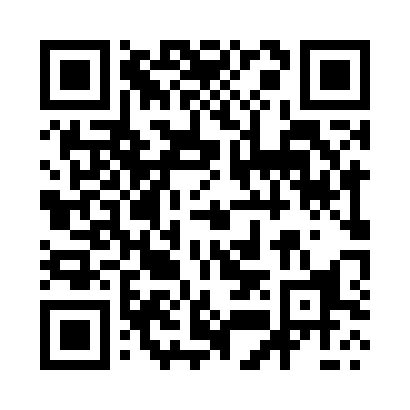 Prayer times for Maasin, PhilippinesWed 1 May 2024 - Fri 31 May 2024High Latitude Method: NonePrayer Calculation Method: Muslim World LeagueAsar Calculation Method: ShafiPrayer times provided by https://www.salahtimes.comDateDayFajrSunriseDhuhrAsrMaghribIsha1Wed4:105:2311:382:515:527:012Thu4:105:2311:382:525:527:013Fri4:095:2211:372:525:537:024Sat4:095:2211:372:535:537:025Sun4:085:2211:372:535:537:026Mon4:085:2211:372:545:537:037Tue4:075:2111:372:545:537:038Wed4:075:2111:372:555:537:039Thu4:075:2111:372:555:547:0310Fri4:065:2011:372:555:547:0411Sat4:065:2011:372:565:547:0412Sun4:055:2011:372:565:547:0413Mon4:055:2011:372:575:547:0514Tue4:055:2011:372:575:547:0515Wed4:045:1911:372:575:557:0516Thu4:045:1911:372:585:557:0617Fri4:045:1911:372:585:557:0618Sat4:045:1911:372:595:557:0619Sun4:035:1911:372:595:567:0720Mon4:035:1911:372:595:567:0721Tue4:035:1911:373:005:567:0722Wed4:035:1811:373:005:567:0823Thu4:025:1811:373:005:577:0824Fri4:025:1811:373:015:577:0825Sat4:025:1811:383:015:577:0926Sun4:025:1811:383:025:577:0927Mon4:025:1811:383:025:587:0928Tue4:025:1811:383:025:587:1029Wed4:025:1811:383:035:587:1030Thu4:015:1811:383:035:587:1031Fri4:015:1811:383:035:597:11